TEMAT KOMPLEKSOWY: BAJKI I BAŚNIEDzień III15.04.2020r. (środa)Temat dnia:  Zając w roli głównej Temat 1: „Zając Feliks”– słuchanie bajki Doroty Kossakowskiej.„Zając Feliks” – słuchanie bajki D. Kossakowskiej.Stary las cicho szumiał swoją melodię. Brzozy drżały na wietrze, grabyporuszały się w różne strony jakby tańczyły znany tylko sobie taniec. Nieruchomeświerki dumnie spoglądały w górę. Promienie słońca przedzierałysię przez bujne liście dębów. Tuż za lasem rozciągało się duże pole.Wśród wysokich traw rosnących przy polu mieszkał zając Feliks wraz zeswoją rodziną. Swoje imię Feliks otrzymał po dziadku. Wszyscy w rodzinieopowiadali o odwadze dziadka Feliksa. Znana była historia jak to zającFeliks przechytrzył psy myśliwskie i uratował swego brata. Kiedy więcw rodzinie Szaraków przyszły na świat zajączki, rodzice wiedzieli, że jedenz nich będzie miał na imię Feliks. I tak nasz bohater został Feliksem Odważnym.Odwagą wykazywał się Feliks już od urodzenia. Bardzo szybkozaczął wychodzić ze swojej kotlinki, aby wspólnie z mamą wybrać się naposzukiwanie pożywienia. Najlepsza koniczyna rosła na sąsiedniej łące.Soczysta, pachnąca i na tyle wysoka, że wcale nie było widać zająca,który w niej siedział.- Feliksie musisz być ostrożny – ostrzegała mama. Nikt nie może cię zobaczyć,ani lis, ani jastrząb. Lis Chytrus jest naszym wrogiem, jastrząb teżnas nie lubi.- Dobrze mamo, będę ostrożny – odpowiadał Feliks. Ale tak naprawdęwcale nie przejmował się tym co mówiła mama.Każdego dnia oddalał się od mamy coraz bardziej. Wydawało mu się, żew innym miejscu jest ładniejsza koniczyna i bardziej soczysta trawa. No
i był bardzo ciekawy co znajduje się za wysokim płotem. Zauważył, że jestw płocie takie miejsce, przez które można przejść na drugą stronę.- Muszę zobaczyć co tam jest – pomyślał Feliks.Następnego dnia wczesnym rankiem, kiedy cała rodzina jeszcze spała,cichutko opuścił swoją kotlinkę i wyruszył na spotkanie przygody. Zapamiętałdrogę do wysokiego ogrodzenia, bez trudu więc pokonał znanąmu trasę. Rozejrzał się dookoła. Panująca wokół cisza zachęciła Feliksado działania. Przecisnął się przez dziurę w ogrodzeniu i znalazł się w cudownymmiejscu, którego nigdy jeszcze nie widział. W równych rzędachrosły rośliny, których nie było ani na łące, ani na polu.- Wyglądają smakowicie – powiedział cicho zając. Muszę spróbować jaksmakują. Góra zielona, a to co jest w ziemi pomarańczowe. Feliks wbiłswoje ostre ząbki w słodziutką marchewkę. Zjadł jedną, potem drugą.Poczuł, że jego brzuszek jest pełny. Najedzony zajączek lubi odpocząć.- Mała drzemka nie zaszkodzi mi – pomyślał Feliks.Ułożył się wygodnie pod dużym liściem dyni i zasnął. Śniło mu się, żeskacze po łące, zjada kwiaty rumianków i koniczyny. Słucha radosnegoświergotu ptaków i bzyczenia pracowitych pszczół zbierających nektarz kwiatów. Przewrócił się na drugi bok, żeby schować się przed promieniamisłońca, które łaskotały go w nos. Beztroskie odpoczywanie Feliksaprzerwał nieprzyjemny hałas. Zając zerwał się na równe nogi. Zobaczyłnadbiegającego z oddali dużego zwierzaka. nie był to lis, ani jastrząb,przed którymi ostrzegała mama. Biegł szybko w stronę Feliksa i głośnoszczekał. Feliks zrozumiał, że pies nie jest jego przyjacielem i najlepszymwyjściem z trudnej sytuacji będzie ucieczka. Zaczął biec ile sił w nogach.- Gdzie jest ta dziura w płocie? – krzyczał rozpaczliwie Feliks.Biegał w prawo, w lewo, zawracał i jeszcze raz próbował znaleźć otwór,przez który dostał się do ogrodu. Pies biegł tuż za nim i głośno szczekał.Feliks w ostatniej chwili znalazł drogę ucieczki. z wielką siłą uderzyłw płot. Udało mu się uciec za ogrodzenie, ale silne uderzenie pozostawiłoślad na jego łapie. Przenikliwy ból przeszył łapę Feliksa. Zatrzymał się,bo wydawało mu się, że nie da rady biec dalej. Łzy napłynęły do jegowielkich oczu, chciał jak najszybciej znaleźć się w swoim domu. Ciąglesłyszał szczekanie psa, widział jego groźne zęby. Zobaczył też nadchodzącegow jego stronę człowieka. Wiedział, że musi jak najszybciej opuścićto miejsce. Przezwyciężając ból pobiegł w stronę pola. Wydawało musię, że droga nigdy się nie skończy. Kiedy zmęczony i obolały dotarł doswojej kotlinki, widok jego rodziny sprawił mu ogromną radość.
- Mamo, tak się bałem, że już was nie zobaczę – wyszeptał Feliks. Pies byłstraszny, miał duże zęby i głośno szczekał. Chyba skręciłem łapę...Mama zajęczyca przytuliła synka. Była szczęśliwa, że wrócił do domu, alepo chwili popatrzyła na niego groźnie i powiedziała:- Feliksie, musimy poważnie porozmawiać. Naraziłeś się na niebezpieczeństwo,mogłeś stracić życie. nie słuchałeś moich przestróg, zapomniałeśo wszystkich zasadach.- Mamo, chciałem być odważny tak jak mój dziadek. Przecież jestem FeliksOdważny.- Feliksie, musisz jeszcze nauczyć się wielu rzeczy. Przede wszystkim tego,że należy słuchać mamy. Nieposłuszeństwo nie wychodzi na dobre. Mamnadzieję, że zrozumiałeś swój błąd, a boląca łapka będzie przestrogą.Myślę, że wyrośniesz na mądrego i odważnego zająca.- Tak mamo - wyszeptał Feliks i poczuł że sen nadchodzi wielkimi krokami,a on nie ma siły żeby z nim walczyć.- Dobranoc, urwisie – powiedziała mama – kolorowych snów o pięknychogrodach...Rozmowa na podstawie bajki.- Gdzie mieszkał zająć Feliks?- Kto z przodków zająca miał na imię Feliks?- z czego słynął dziadek Feliksa?- Przed kim mama ostrzegała Feliksa?- Dokąd wybrał się samodzielnie Feliks?- Jakie warzywa zobaczył w ogrodzie zając?- Gdzie odpoczywał Feliks po zjedzeniu marchewki?- Co przyśniło się Feliksowi?- Kto przerwał beztroskie odpoczywanie Feliksa?- Co zrobił Feliks?- Co stało się z łapą zająca podczas ucieczki przed psem?- Co poczuł Feliks, gdy zobaczył swoją mamę?- Co mama powiedziała Feliksowi?„Jaki był zając Feliks?” – swobodne wypowiedzi dzieci.Zwrócenie uwagi na brak posłuszeństwa wobec rodzicówi konsekwencje takiego postępowania.Temat 2: „Jaka to bajka?”– zagadki muzyczne.Rodzic prezentuje dziecku fragmenty piosenek pochodzące z filmówdla dzieci np.Kubuś Puchatek, Smerfy, Pszczółka Maja, Strażak Sam, itd. Dzieci odgadująz jakiej bajki pochodzi piosenka i kto jest jej głównym bohaterem.Kubuś Puchatek
https://www.youtube.com/watch?v=LmJUFZKtkuwStrażak Sam
https://www.youtube.com/watch?v=90LULkxjusYPszczółka Maja
https://www.youtube.com/watch?v=68SnLpEocdgSmerfy
https://www.youtube.com/watch?v=FCVuPpgsdAA„Pokaż jak chodzisz” – zabawa z elementami pantomimy.Dzieci poruszają się swobodnie po pokoju, stosując się do instrukcji rodzica: idziemy jak słonie, idziemy jak krasnoludki, uciekamy przed smokiem,skaczemy po kamieniach, przechodzimy przez rzekę.„Podróż do krainy baśni” – zabawa relaksacyjna z elementami wizualizacji.Dzieci leżą na dywanie, zamykają oczy, a rodzic mówi na tle spokojnejmuzyki.Wyruszamy do krainy baśni. Tam zawsze jest ciekawie, mogą zdarzyć sięprzygody, o których marzymy. W baśniowej krainie świeci słońce i radośnieśpiewają ptaki. Idziemy przez las, w którym mieszkają krasnoludki. Wyszłyze swoich małych domków i pozdrawiają nas. Przechodzimy obok rzeki,w której pływa złota rybka. Pomyśl życzenie i powiedz je w myślach. Możezłota rybka spełni je? Przechodzimy przez most. W dole szumi rzeka, a nadnaszymi głowami śpiewają ptaki. Idziemy wąska ścieżką prosto do domkuKubusia Puchatka. Kubuś zaprasza cię na miód. Jesz miód razem z Kubusiem.Jest bardzo słodki, popijasz go zimną wodą. Bawisz się razem z misiem.Urządzacie zawody, kto wyżej podskoczy. na nogach masz czarodziejskiebuty, które pozwalają ci wysoko podskoczyć i delikatnie wylądowaćna ziemi. Robisz wielkie skoki, podążasz w kierunku przedszkola. Zdejmujeszczarodziejskie buty, zostawiasz je w baśniowej krainie i idziesz doprzedszkola. Jesteś już bardzo blisko, mijasz plac zabaw i wchodzisz doprzedszkola. Otwierasz oczy, wyciągasz się, ziewasz i powoli siadasz.Dla chętnych
„Księżniczka na ziarnku grochu” – słuchanie baśni H. Ch. Andersena.
Rozmowa na temat wysłuchanej baśni.Karty pracy do wykonania w domu „Sześciolatek. Razem się uczymy”- karty pracy  (str. 62-63)
„Pięciolatek. Razem się uczymy”-karty pracy (str.50-51)Zabawa ruchowa przy muzyce.„Ręce do góry”
 https://www.youtube.com/watch?v=EuCip5y1464Życzymy udanej zabawy :)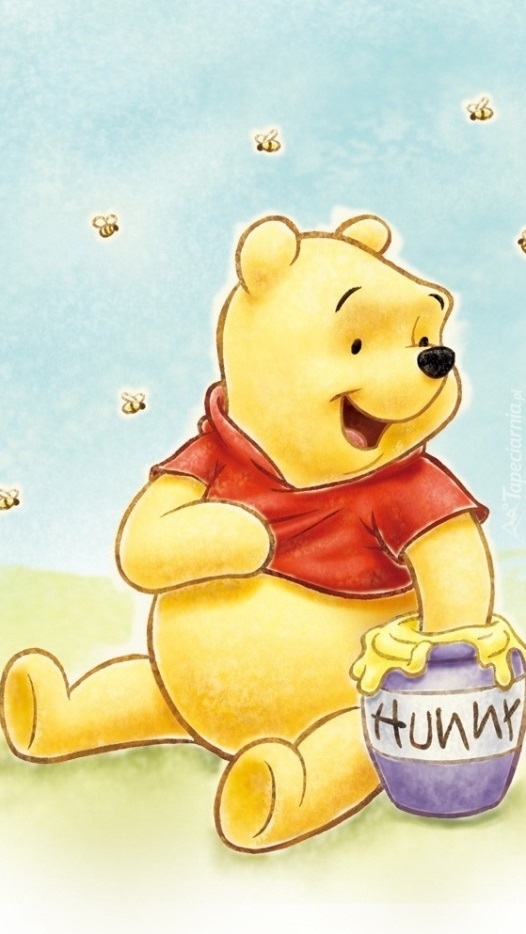 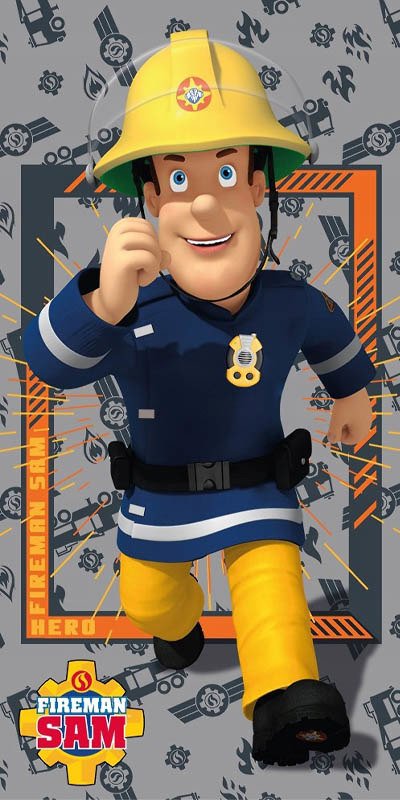 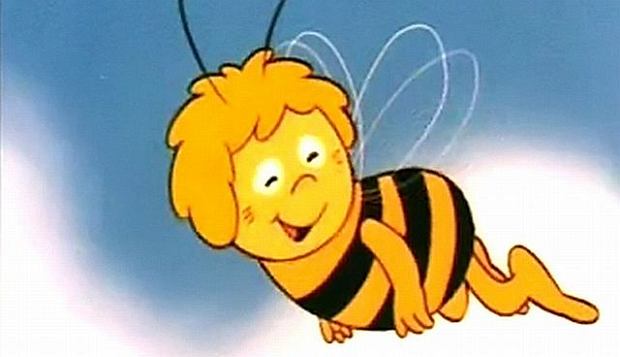 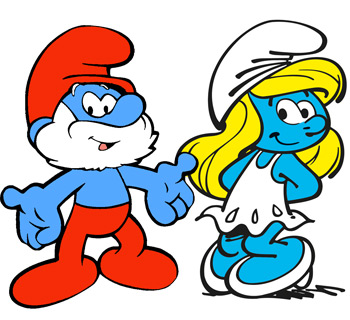 